ÜLKEMİZDE KUTLANAN ÖNEMLİ GÜN VE HAFTALAR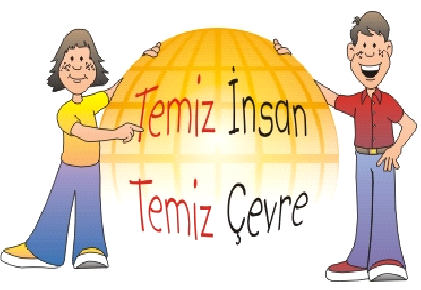 OCAKOCAKVeremle Savaş Eğitimi HaftasıOcak ayının ilk Pazartesi günüEnerji Tasarrufu HaftasıOcak ayının ikinci haftasıBeyaz Baston Körler Haftası7 - 14 Ocak Çalışan Gazeteciler Günü10 Ocakİdareciler Günü10 OcakCüzam Haftası 25 - 31 OcakDünya Gümrük Günü26 OcakŞUBATŞUBATDünya Sigarayı Bırakma Günü9 ŞubatSevgililer Günü14 ŞubatSivil Savunma Günü28 ŞubatMARTMARTYeşilay Haftası1 - 7 MartDünya Kadınlar Günü08 Martİstiklal Marşının Kabulü12 MartDünya Tüketiciler Günü15 MartŞehitler Günü18 MartÇanakkale Zaferi 18 MartYaşlılara Saygı Haftası 18-24 MartNevruz Bayramı21 MartOrman Haftası21 - 26 MartDünya Şiir Günü21 MartDünya Su Günü22 MartDünya Meteorolojı Günü23 MartDünya Verem günü24 MartDünya Tiyatrolar Günü27 MartKütüphane HaftasıMart ayının son Pazartesi günüVergi HaftasıMart ayının son haftasıNİSANNİSANDünya Sağlık Günü ve Kanser Haftası1 -7 Nisan Avukatlar Günü5 NisanSağlık Haftası8-14 NisanPolis Teşkilatının Kuruluşu10 NisanTurizm Haftası15 - 22 NisanEbeler Haftası21 - 28 NisanKutlu Doğum Haftası20 - 26 Nisan23 Nisan Ulusal Egemenlik ve Çocuk Bayramı23 NisanKardeşlik Haftası28 Nisan - 4 MayısMAYISMAYISTrafik HaftasıMayıs ayının ilk Cumartesi günüİş Sağlığı ve Güvenliği Haftası4 - 10 MayısHıdrellez Kültür ve Bahar Bayramı6 MayısDanıştay ve İdari yargı Haftası10 MayısMüzeler Haftası10 - 16 MayısEngelliler Haftası10 - 16 MayısHemşirelik Haftası12 - 18 MayısDünya Eczacılık Günü14 MayısDünya Çiftçiler Günü14 MayısYeryüzü İklim Günü15 MayısHava Şehitlerini Anma Günü15 MayısDünya Telekomünikasyon Günü17 MayısGençlik Haftası19 - 25 MayısDünya Süt Günü21 Mayısİstanbul'un Fethi29 MayısDünya Sigarasız Günü31 MayısDünya Hostesler Günü31 MayısHAZİRANHAZİRANDünya Çevre Günü5 HaziranÇevre Koruma HaftasıHaziran ayının ikinci Pazartesi günüDünya Çölleşme ve Kuraklıkla Mücadele Haftası 17 HaziranDünya Mülteciler Günü20 HaziranUyuşturucu Kullanımı ve Trafiği ile Mücadele Günü26 HaziranTEMMUZTEMMUZKabotaj ve Denizcilik Günü1 TemmuzNasrettin Hoca Şenlikleri5 - 10 TemmuzDünya Nüfus Günü11 TemmuzGazeteciler (Basın) Bayramı24 TemmuzAĞUSTOSAĞUSTOSZafer Bayramı30 AğustosEYLÜLEYLÜLDünya Barış Günü1 EylülHalk Sağlığı Haftası3 - 9 Eylülİlköğretim HaftasıEylül ayının üçüncü haftasıŞehitler ve Gaziler Günü19 EylülŞehitler ve Gaziler Haftası19 Eylül'ü içine alan haftaİtfaiyecilik Haftası25 Eylül-1 EkimDil Bayramı26 EylülDünya Turizm Günü27 EylülEKİMEKİMDünya Yaşlılar Günü1 EkimCamiler ve Din Görevlileri haftası1 - 7 ekimDünya Habitat GünüEkim'in ilk Pazartesi günüDünya Konut GünüEkim'in ilk Pazartesi günüDünya Mimarlık günüEkim'in ilk Pazartesi günüDünya Çocuk GünüEkim'in ilk Pazartesi günüHayvanları Koruma Günü4 EkimDünya Uzay Günü4 - 10 EkimAhilik HaftasıEkim ayının ikinci Pazartesi günüDünya Posta Günü9 EkimDünya Ruh Sağlığı Günü10 EkimAnkara'nın Başkent Oluşu13 EkimDünya Standartlar Günü14 EkimDünya Gıda Günü16 EkimDünya Yoksullukla Mücadele Günü17 EkimBirleşmiş Milletler Günü24 EkimKızılay Haftası28 Ekim - 4 KasımCumhuriyet Bayramı29 EkimDünya Tasarruf Günü31 EkimKASIMKASIMTürk Harf Devrimi Haftası1 - 7 KasımOrgan Nakli Haftası3 - 9 KasımDünya Şehircilik Günü8 KasımDünya Çocuk Kitapları HaftasıKasım ayının ikinci Pazartesi günüAtatürk'ün Ölüm Günü10 KasımAtatürk Haftası10 - 16 KasımDünya Diyabet Günü14 KasımDünya Çocuk Hakları Günü20 KasımDiş Hekimleri Günü22 KasımAğız ve Diş Sağlığı Haftası22 Kasım'ı içine alan haftaÖğretmenler Günü24 KasımKadına Yönelik Şiddete Karşı Uluslararası Mücadele Günü25 KasımARALIKARALIKDünya AİDS Günü1 AralıkKöleliğin Yasaklanması Günü2 AralıkDünya Engelliler Günü3 AralıkVakıflar Haftası3-9 AralıkDünya Madenciler Günü4 AralıkKadın Hakları Günü5 AralıkUluslararası Sivil Havacılık Günü7 AralıkDünya İnsan Halkları günü10 Aralıkİnsan Hakları Haftası10 Aralık'ı içine alan haftaTutum, Yatırım ve Türk Malları Haftası12 -18 AralıkYoksullarla Dayanışma Haftası12 -18 AralıkDünya Kooperatifçilik Günü21 AralıkAtatürk'ün Ankara'ya Gelişi27 Aralık